2017年真题（一）一、选择题（1-10小题，每小题4分，共40分。在每小题给出的四个选项中，只有一项是符合题目要求的。）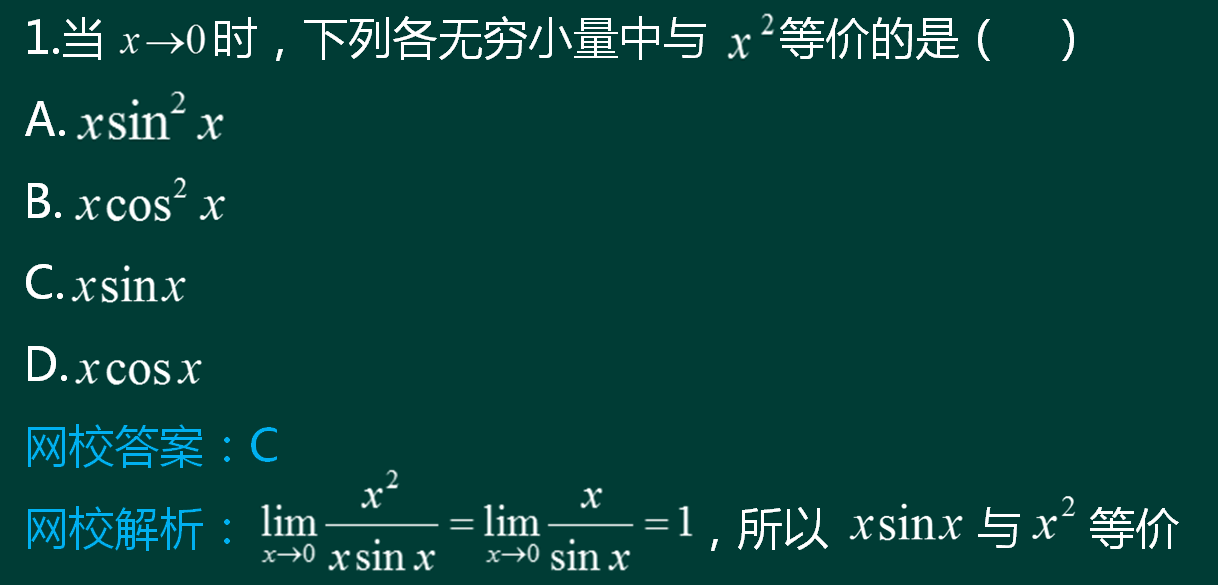 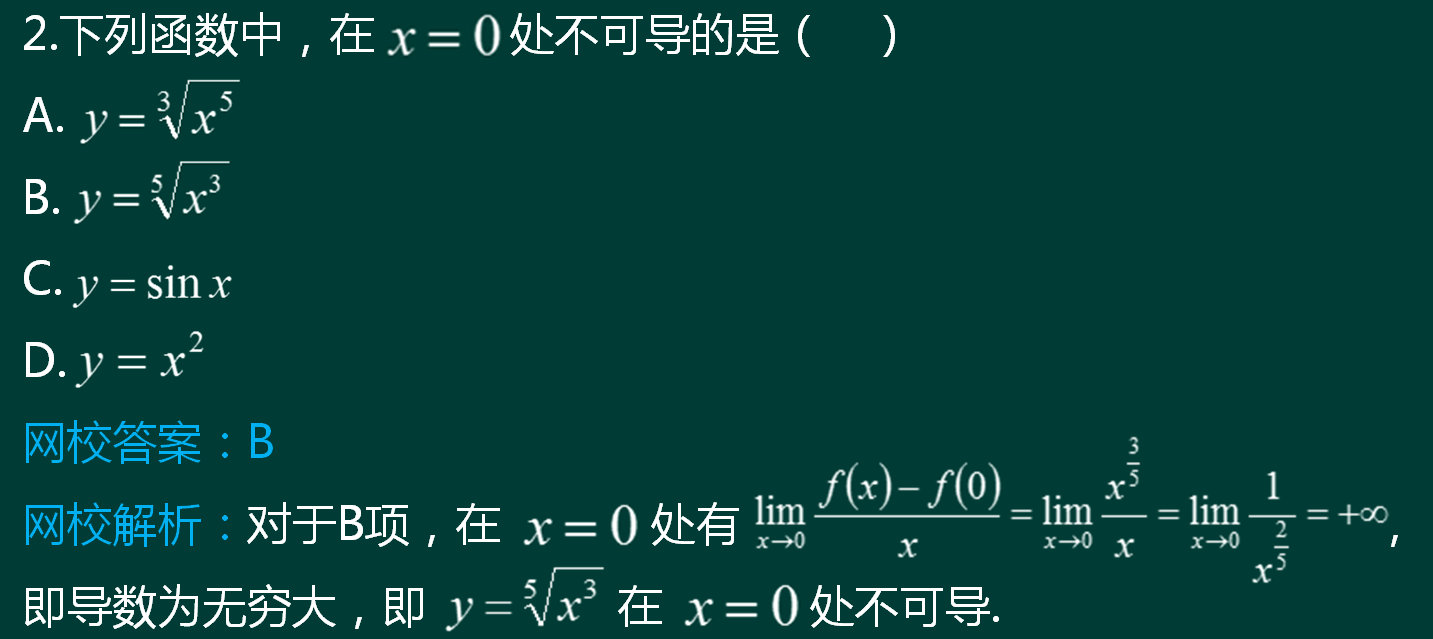 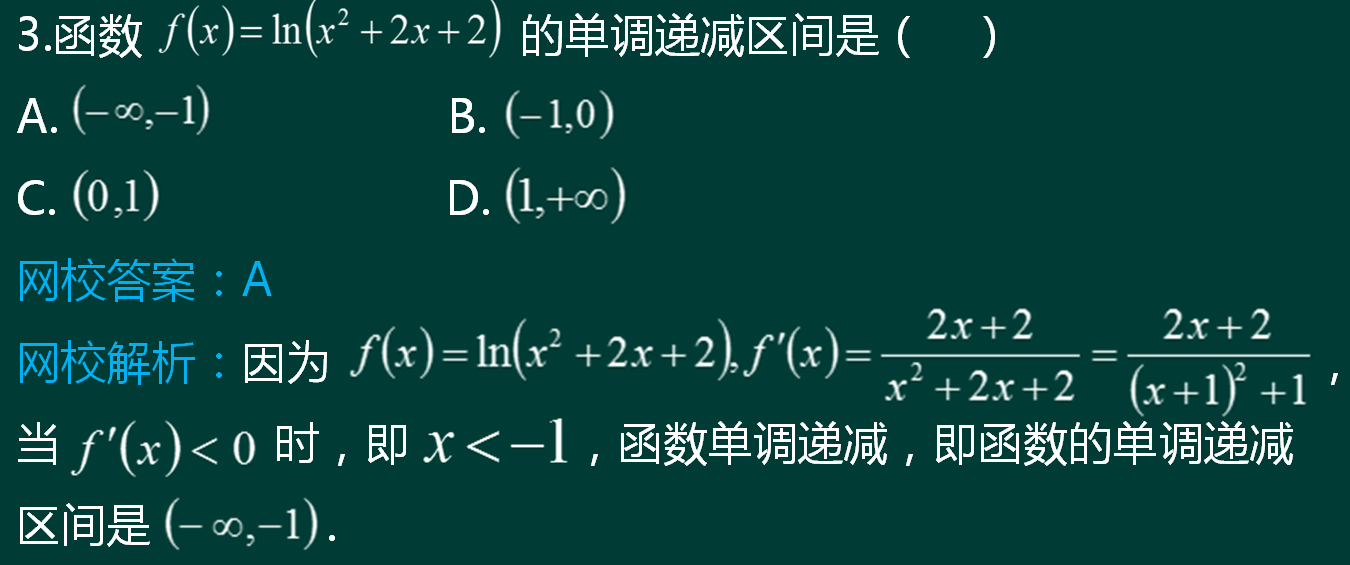 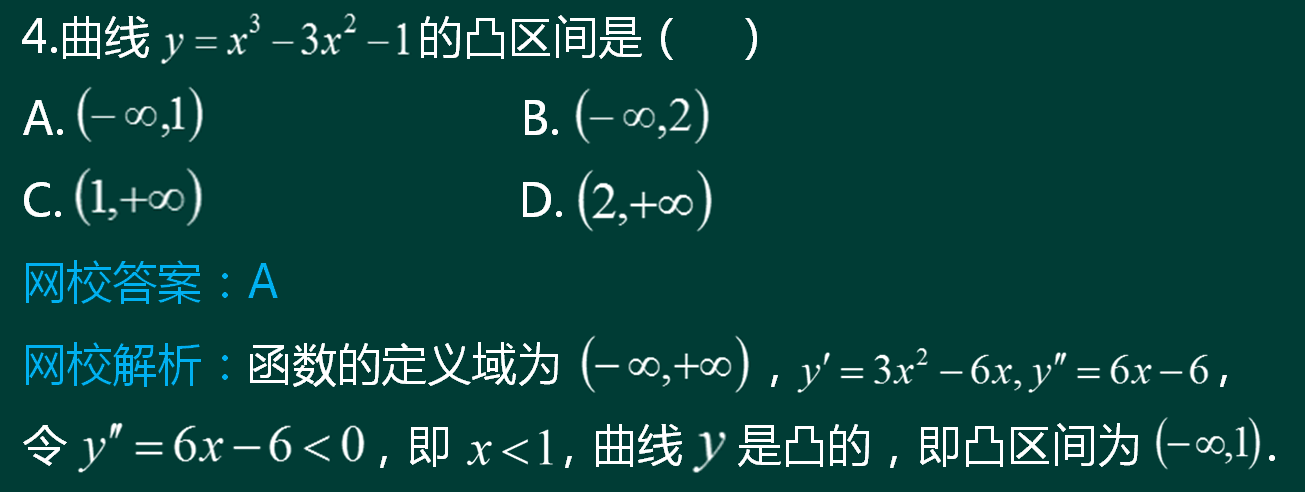 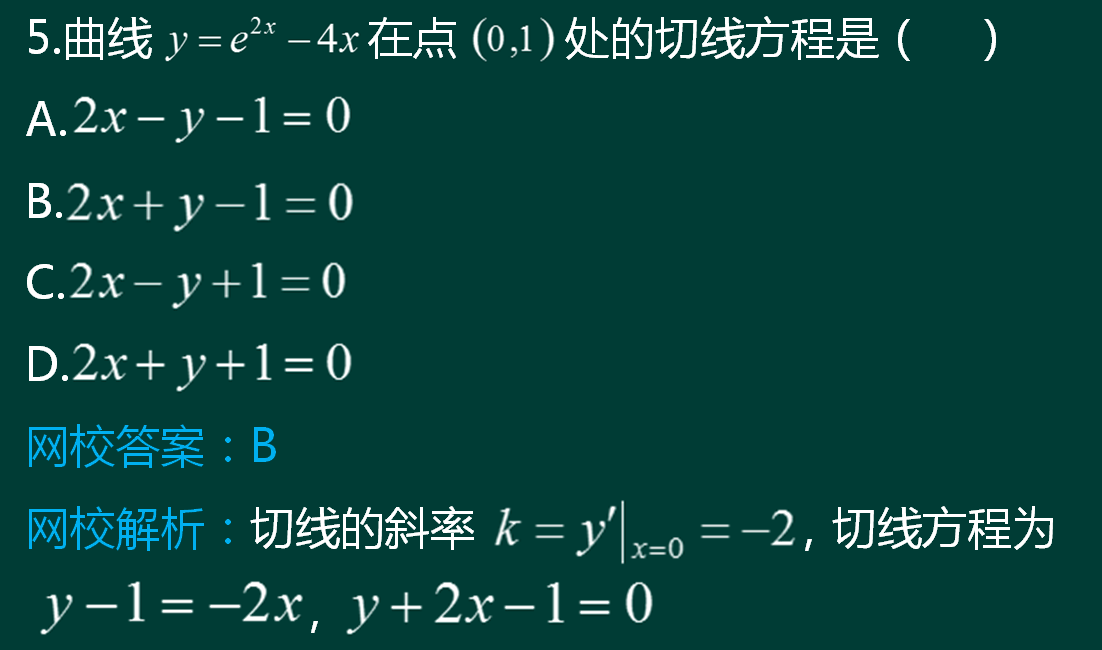 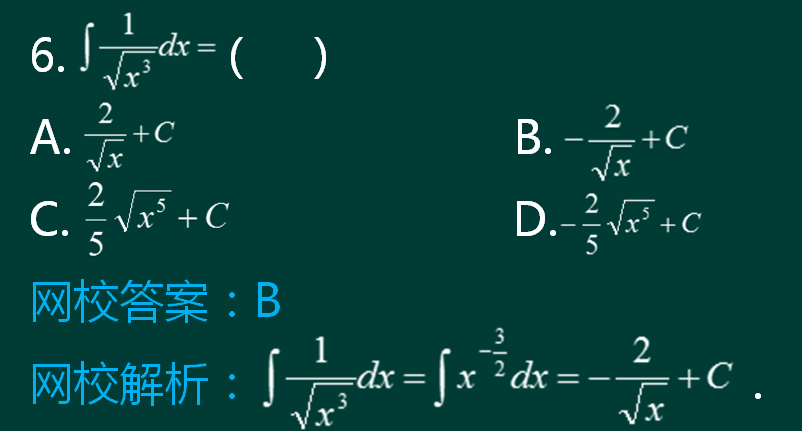 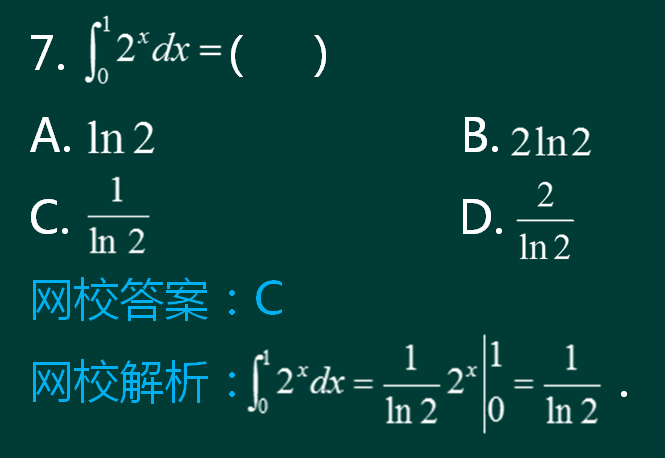 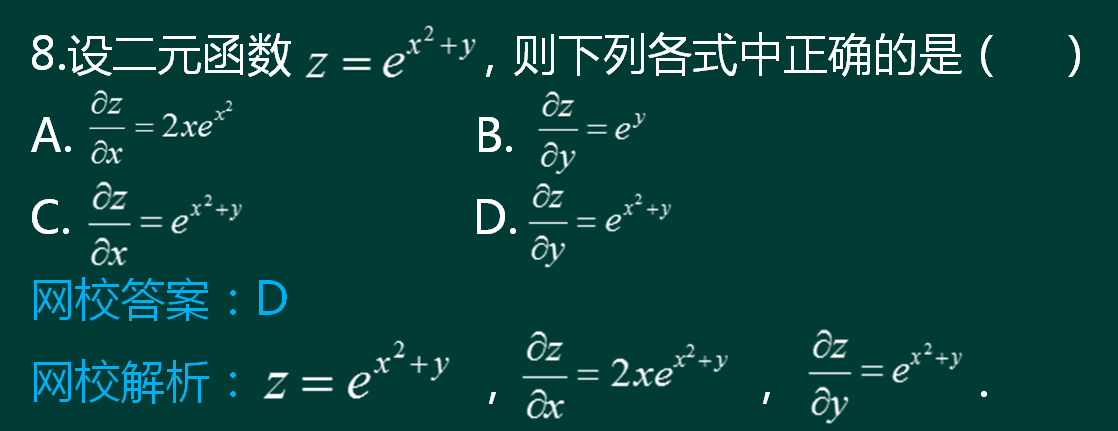 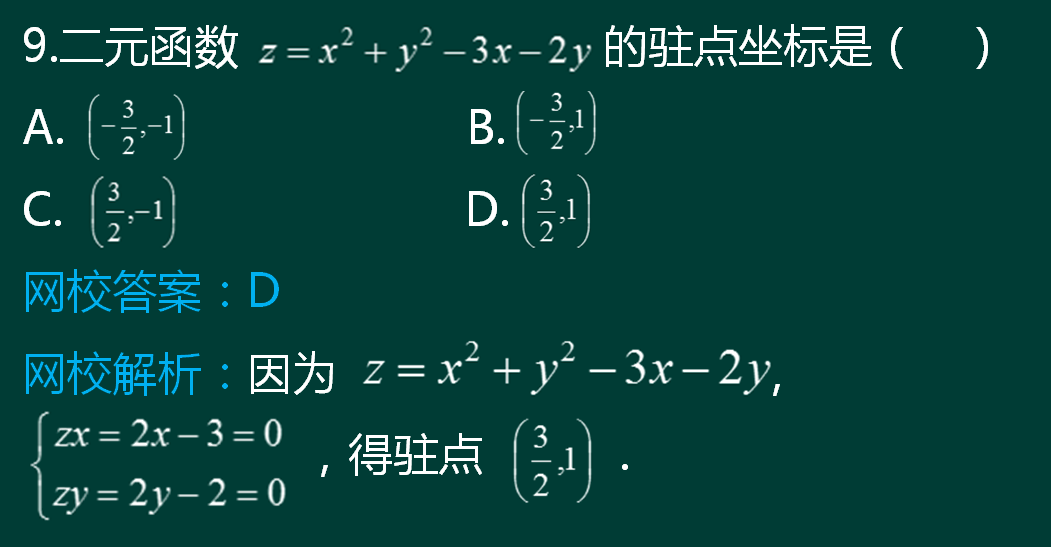 10.甲、乙两人各自独立射击1次，甲射击目标的概率为0.8，乙射中目标的概率为0.9，则至少有一人射中目标的概率为（   ）A.0.98                  B.0.9C.0.8                    D.0.72网校答案：A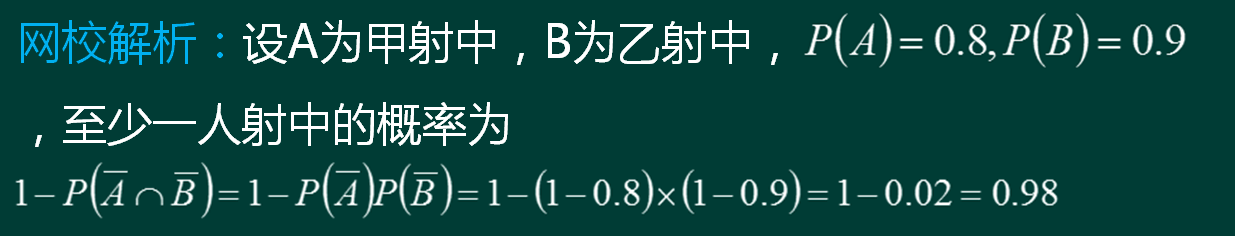 二、填空题（11-20小题，每小题4分，共40分）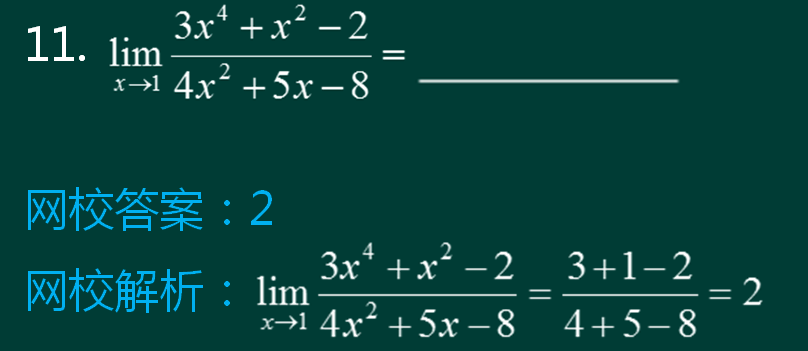 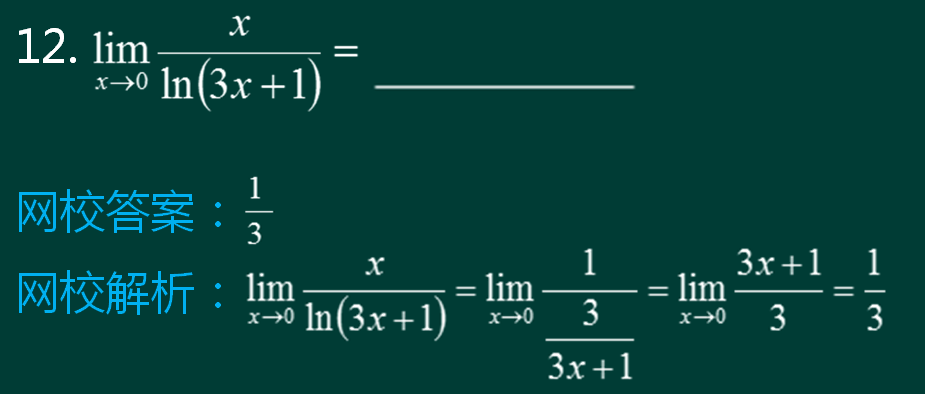 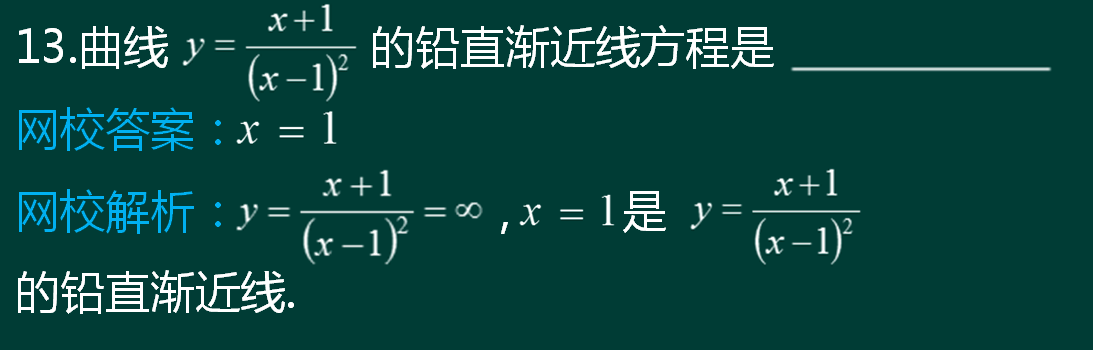 